						            Sokołów Podlaski , 30 listopada 2022 r.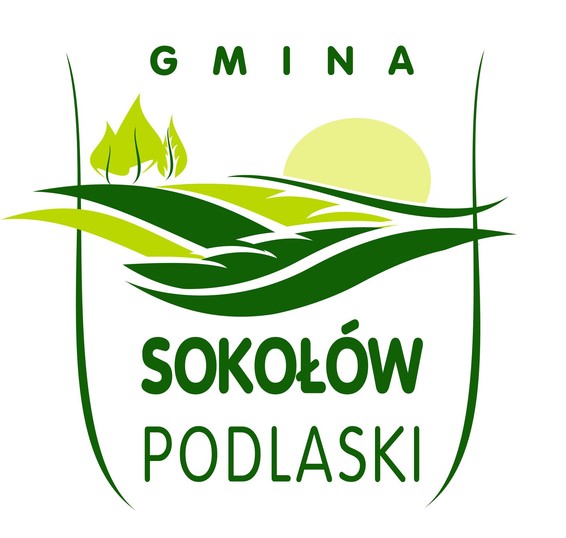 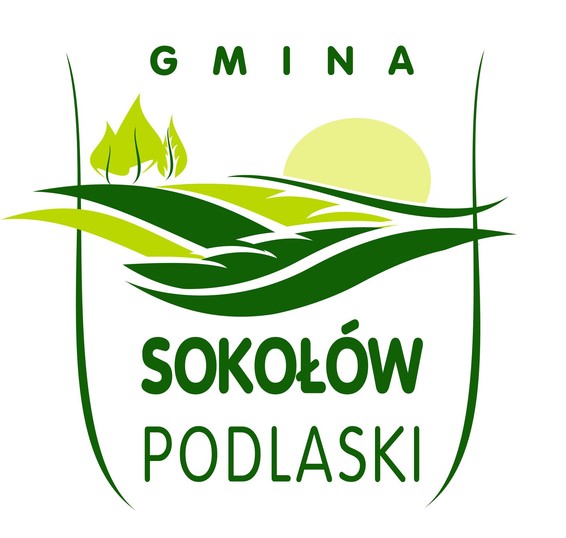 Podstawowa kwota dotacji dla przedszkoli na rok 2022 aktualizacja –  październik 2022 r	Na podstawie art. 46 ustawy z dnia 27 października 2017 r. o finansowaniu zadań oświatowych (Dz. U. 2021.1930 t. j. z dnia 2021.12.25 ) Wójt Gminy Sokołów Podlaski ogłasza :Podstawowa kwota dotacji, o której mowa w art. 12 ustawy o finansowaniu zadań oświatowych w 2022 r. wynosi 13 080,61 zł.Statystyczna liczba: – uczniów – 143;- dzieci objętych wczesnym wspomaganiem rozwoju – 0;- wychowanków lub uczestników zajęć rewalidacyjno – wychowawczych – 0Wójt Gminy Sokołów Podlaski/-/ Janusz KurSprawę prowadzi : Katarzyna Korachkorach.katarzyna@gminasokolowpodl.pl